Här kommer arbetsschemat för lotterietKontaktuppgifter:Emil Forsbergs (pappa Erik Forsberg): 070-620 90 08Alex Bäckvall: 070-557 37 41Axel Malmlöf (mamma Ulrika Malmlöf): 070-687 26 77Pontus Lundkvist (mamma Linda Lundkvist): 070-540 57 71Lördag:08.00 - 10.00  Pontus L - Axel Malmöf (ställer iordning lotteriet)10.00 - 12.00 Emil F - Axel Malmlöf12.00 - 14.00 Alex B - Axel Malmlöf14.00 - 16.00 Emil F - Pontus L16.00 - 18.00 Alex B - Emil F18.00 - 20.00 Alex B - Pontus L20.00 - 21.30 Pontus L (plockar undan)Söndag:09.30 - 13.00 Pontus L - Alex B (ställer iordning)13.00 - 16.30 Axel M - Emil F (plockar undan)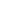 